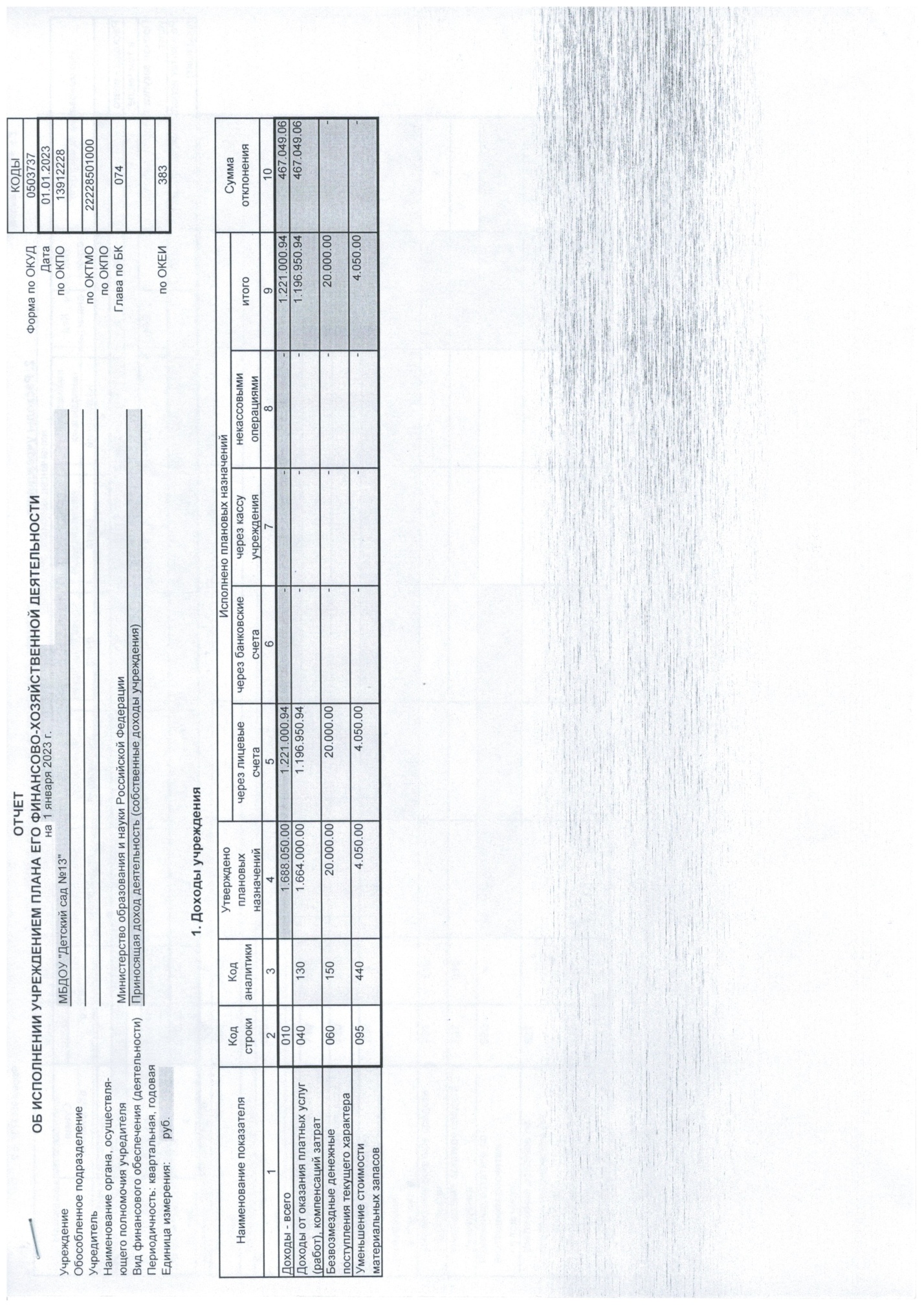 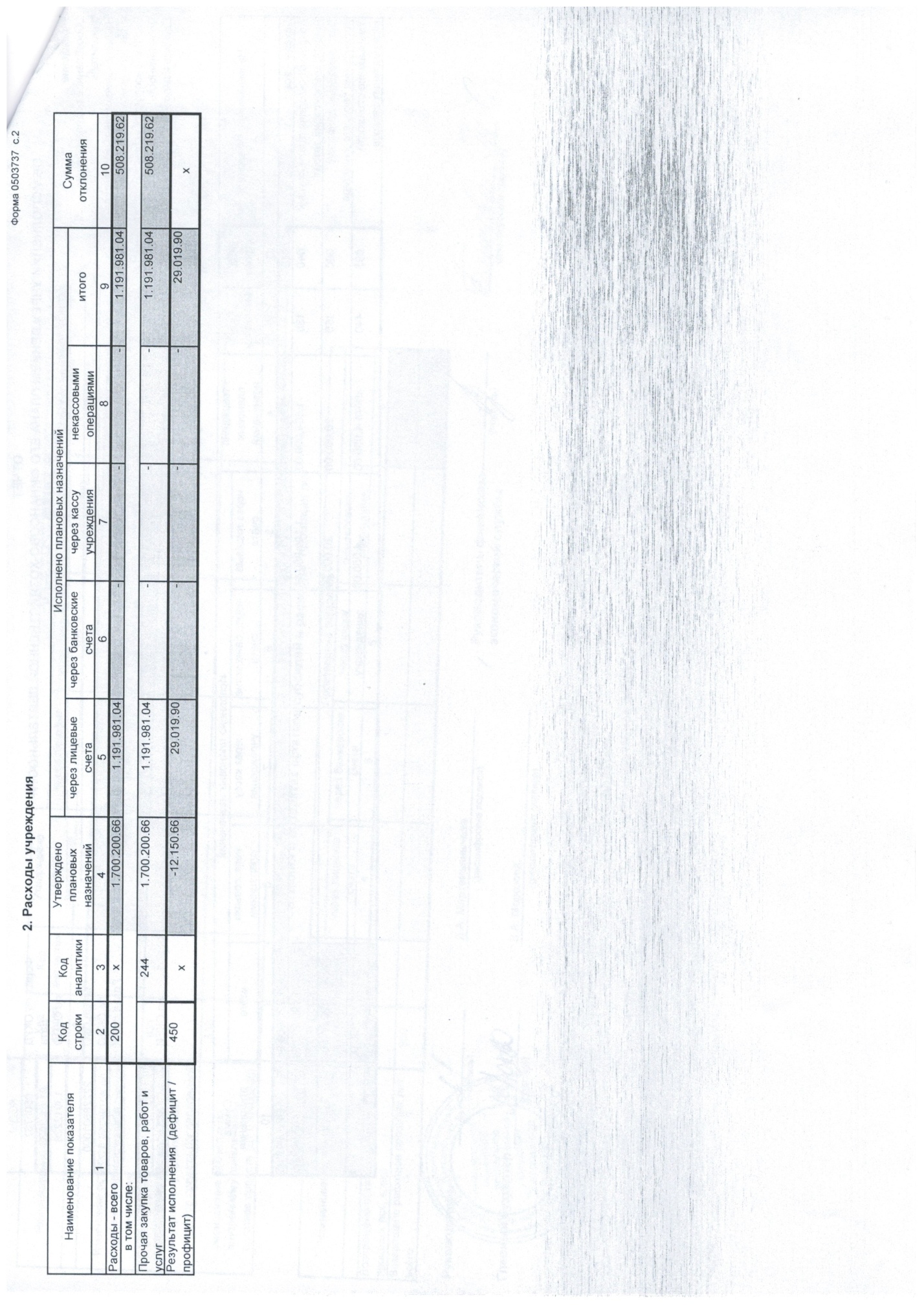 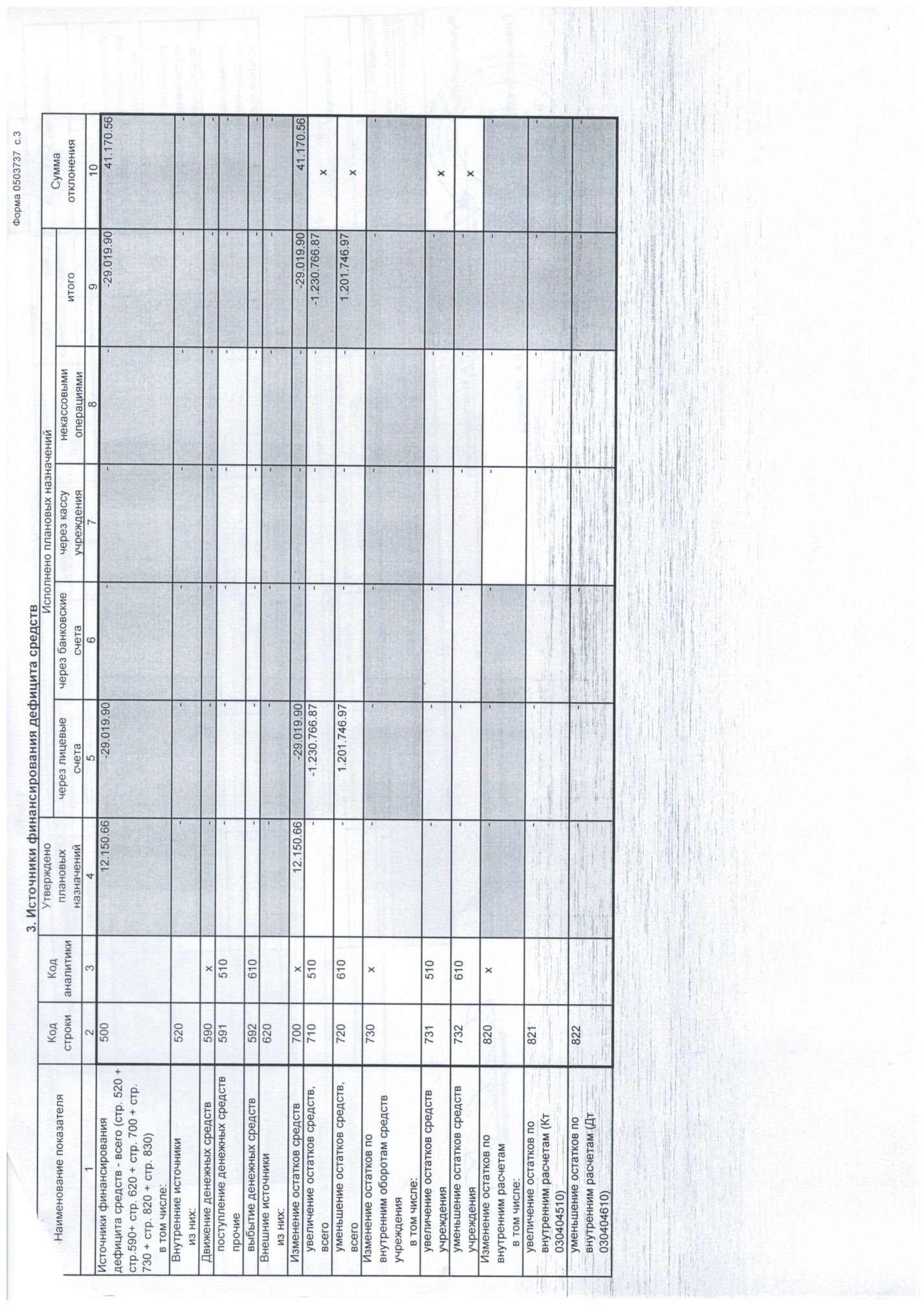 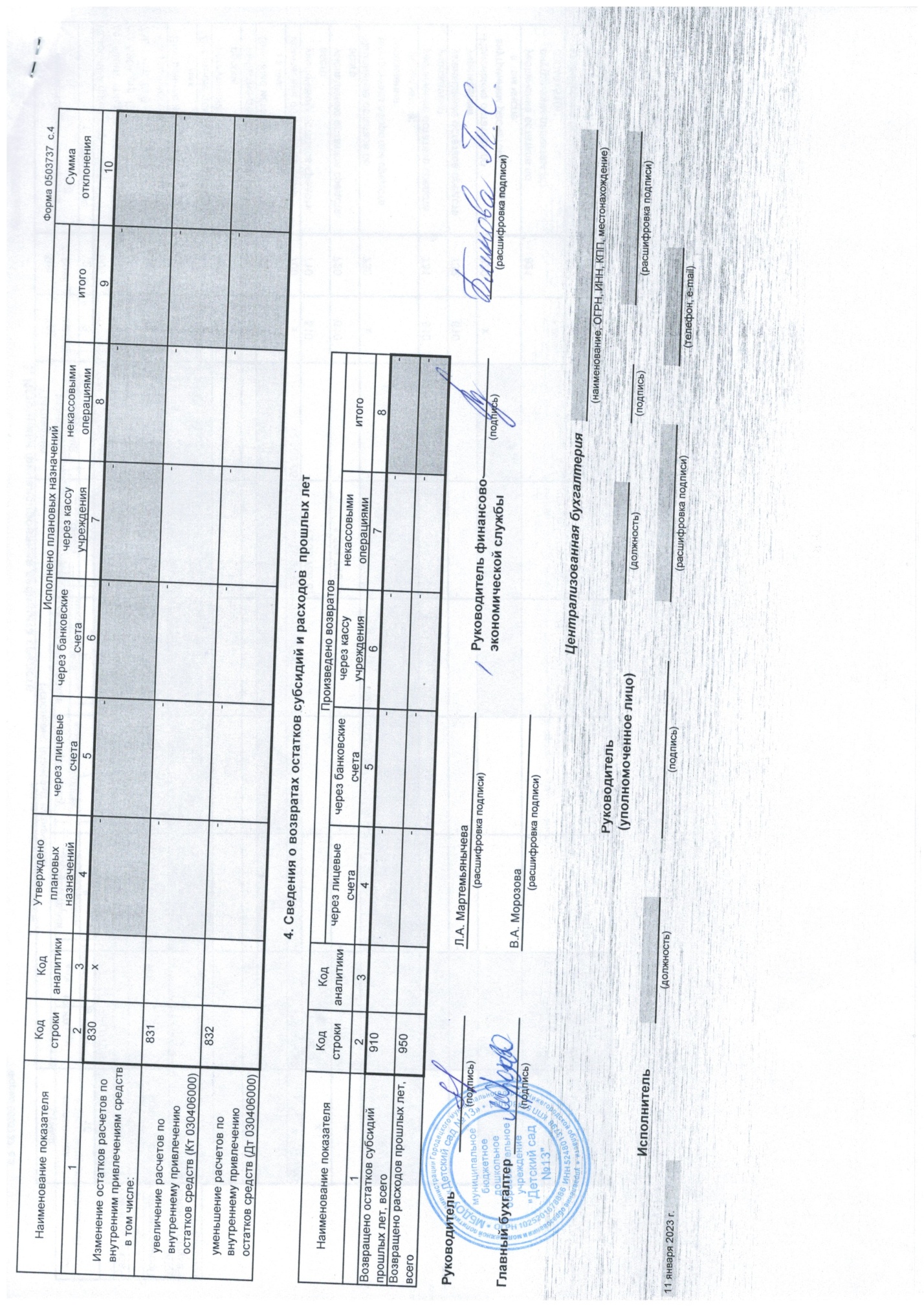 прино